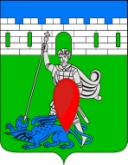 администрация пригородного сельского поселения крымского района ПОСТАНОВЛЕНИЕот 10.04.2023                                                                                                               №51 хутор НовоукраинскийОб утверждении формы проверочного листа, применяемого при осуществлении муниципального контроля на автомобильном транспорте, городском наземном электрическом транспорте и в дорожном хозяйстве в границах населенных пунктов Пригородного сельского поселения Крымского районаВ соответствии с Федеральным законом от 06 октября 2003 года              № 131-ФЗ «Об общих принципах организации местного самоуправления в Российской Федерации», Федеральным законом от 31 июля 2020 года № 248-ФЗ «О государственном контроле (надзоре) и муниципальном контроле в Российской Федерации», постановлением Правительства Российской Федерации от 27 октября 2021 года № 1844  «Об утверждении требований к разработке, содержанию, общественному обсуждению проектов форм проверочных листов, утверждению, применению, актуализации форм проверочных листов, а также случаев обязательного применения проверочных листов», руководствуясь надзорным актом Крымской межрайонной прокуратуры от 13 марта 2023 года №7-01-2023/475-23-20030056, 
п о с т а н о в л я ю:1. Утвердить форму проверочного листа, применяемого при осуществлении муниципального контроля на автомобильном транспорте, городском наземном электрическом транспорте и в дорожном хозяйстве в границах населенных пунктов Пригородного сельского поселения Крымского района (приложение).  2. Главному специалисту администрации Пригородного сельского поселения Крымского района А.В. Лазариди обнародовать настоящее постановление путём размещения на информационных стендах, расположенных на территории муниципального образования и разместить на официальном сайте администрации Пригородного сельского поселения Крымского района в информационно-телекоммуникационной сети Интернет.3. Контроль за выполнением настоящего постановления оставляю за собой.4. Постановление вступает в силу после официального обнародования.
Глава Пригородного сельского поселенияКрымского района                                                                          В.В.Лазарев ПРИЛОЖЕНИЕ к постановлению администрацииПригородного сельского поселения                                                                                               Крымского района от 10.04.2023 г. №51ФОРМАпроверочного листа, применяемого при осуществлении муниципального контроля на автомобильном транспорте, городском наземном электрическом транспорте и в дорожном хозяйстве в границах населенных пунктов Пригородного сельского поселения Крымского районаQR-код, предусмотренныйпостановлением ПравительстваРоссийской Федерации от 16.04.2021№ 604 «Об утверждении Правилформирования и ведения единогореестра контрольных (надзорных)мероприятий и о внесении измененийв постановление ПравительстваРоссийской Федерации от 28.04.2015№ 415» При использовании для просмотраинформации QR-кода сведенияотображаются без ограниченийдоступа к нимПРОВЕРОЧНЫЙ ЛИСТНаименование вида контроля, включенного в единый реестр видов федерального государственного контроля (надзора), регионального контроля (надзора), муниципального контроля: муниципальный контроль на автомобильном транспорте, городском наземном электрическом транспорте и в дорожном хозяйстве в границах населенных пунктов Пригородного сельского поселения Крымского районаНаименование контрольного органа: Администрация Пригородного сельского поселения Крымского районаПроверочный лист утвержден постановлением администрации Пригородного сельского поселения Крымского района от ____________2023 года № ____ «Об утверждении формы проверочного листа, применяемого при осуществлении муниципального контроля на автомобильном транспорте, городском наземном электрическом транспорте и в дорожном хозяйстве в границах населенных пунктов Пригородного сельского поселения Крымского района»Вид контрольного мероприятия _______________________________Дата заполнения проверочного листа __________________________Объект муниципального контроля, в отношении которого проводится контрольное мероприятие ___________________________________Сведения о контролируемом лице:фамилия, имя и отчество (при наличии) гражданина или индивидуального предпринимателя _____________________________________________________идентификационный номер налогоплательщика и (или) основной государственный регистрационный номер индивидуального предпринимателя ____________________________________________________________________адрес регистрации гражданина или индивидуального предпринимателя ____________________________________________________________________наименование юридического лица, его идентификационный номер налогоплательщика и (или) основной государственный регистрационный номер____________________________________________________________________адрес юридического лица (его филиалов, представительств, обособленных структурных подразделений) __________________________________________________________________________________________________Место (места) проведения контрольного мероприятия с заполнением проверочного листа: _______________________________________Реквизиты решения контрольного органа о проведении контрольного мероприятия: ____________________________________________ Учетный номер контрольного мероприятия: ___________________ Должность, фамилия и инициалы должностного лица, проводящего контрольное мероприятие и заполняющего проверочный лист:__________________________________________________________________________________Список контрольных вопросов, отражающих содержание обязательных требований, ответы на которые свидетельствуют о соблюдении или несоблюдении контролируемым лицом обязательных требований:Пояснения и дополнения к вопросам, содержащимся в списке:____________________________________________________________________________________________________________________________________________________________________________________________________________Подписи лица (лиц) проводящего (проводящих) контрольное мероприятие:_______________________                                    __________________________                (подпись)                         					(фамилия, инициалы)_______________________                                    __________________________                (подпись)                         					(фамилия, инициалы)_______________________                                    __________________________                (подпись)                         					(фамилия, инициалы)С проверочным листом ознакомлен(а):__________________________________________________________________(фамилия, имя, отчество (в случае, если имеется), должность руководителя,иного должностного лица или уполномоченного представителя юридическоголица, индивидуального предпринимателя, его уполномоченного представителя)«____» ______________ 20___г. _______________________________________	                (подпись)                         Отметка об отказе ознакомления с проверочным листом:__________________________________________________________________(фамилия, имя, отчество (в случае, если имеется), уполномоченногодолжностного лица (лиц), проводящего контрольное мероприятие)«____» ______________ 20___г. _______________________________________	                (подпись) Копию проверочного листа получил(а):                        __________________________________________________________________(фамилия, имя, отчество (в случае, если имеется), должность руководителя,иного должностного лица или уполномоченного представителя юридическоголица, индивидуального предпринимателя, его уполномоченного представителя)«____» ______________ 20___г. _______________________________________	                (подпись)Отметка об отказе получения проверочного листа:__________________________________________________________________(фамилия, имя, отчество (в случае, если имеется), уполномоченногодолжностного лица (лиц), проводящего контрольное мероприятие)«____» ______________ 20___г. _______________________________________	                (подпись) Глава Пригородного сельского поселенияКрымского района							                      В.В. Лазарев №п/пВопросы, отражающиесодержание обязательные требованияРеквизиты нормативных актов, с указанием их структурных единиц, которыми установлены обязательные требованияОтветы на вопросыОтветы на вопросыОтветы на вопросы№п/пВопросы, отражающиесодержание обязательные требованияРеквизиты нормативных актов, с указанием их структурных единиц, которыми установлены обязательные требованияданетнеприменимо1Соответствие параметров и характеристик эксплуатационного состояния (транспортно-эксплуатационных показателей) автомобильной дороги обязательным требованиям статьи 16 -22, 25, 26 Федерального закона от 08.11.2007 № 257-ФЗ «Об автомобильных дорогах и о дорожной деятельности в Российской Федерации и о внесении изменений в отдельные законодательные акты Российской Федерации», глава 2-4 Приказа Минтранса России от 16.11.2012 № 402 «Об утверждении Классификации работ по капитальному ремонту, ремонту и содержанию автомобильной дороги», подпункты а,г,д пункта 13.2, пункт 13.9 Технического регламента Таможенного союза ТР ТС 014/2011 «Безопасность автомобильных дорог», утвержденного решением Комиссии Таможенного союза от 18.10. 2011 № 8272Соответствие технологии производства работ по осуществлению капитального ремонта, ремонта и содержанию автомобильных дорог обязательным требованиямстатьи 16 -18, Федерального закона от 08.11.2007 № 257-ФЗ «Об автомобильных дорогах и о дорожной деятельности в Российской Федерации и о внесении изменений в отдельные законодательные акты Российской Федерации», глава 2-4 Приказа Минтранса России от 16.11.2012
№ 402 «Об утверждении Классификации работ по капитальному ремонту, ремонту и содержанию автомобильной дороги»3Соответствие применяемых дорожно-строительных материалов при осуществлении капитального ремонта, ремонта и содержания автомобильной дороги обязательным требованиямглава 4-15 Свод правил СП 78.13330.2012 «СНиП 3.06.03-85. Автомобильные дороги» Актуализированная редакция СНиП 3.06.03-85, утверждена приказом Министерства регионального развития РФ от 30.06.2012 № 272,  приложение № 1, № 2 к  Техническому регламента Таможенного союза ТР ТС 014/2011 «Безопасность автомобильных дорог», утвержденного решением Комиссии Таможенного союза от 18.10. 2011
№ 8274Соответствие объекта дорожного сервиса обязательным требованиямстатьи 16-20, 25, 26 Федерального закона от 08.11.2007  № 257-ФЗ «Об автомобильных дорогах и о дорожной деятельности в Российской Федерации и о внесении изменений в отдельные законодательные акты Российской Федерации», главы 4,5 Национальный стандарт РФ ГОСТ Р 52766-2007 «Дороги автомобильные общего пользования. Элементы обустройства. Общие требования» утвержден приказом Федерального агентства по техническому регулированию и метрологии от 23.10.2007 № 270-ст)